Исх.№ ___7___от 26.01.18г.        Министру природных ресурсов, экологии и                                                   имущественных отношений Республики Алтай                                                   Алисову Александру Александровичу,                                                     Начальнику отдела обеспечения                                                  экологической безопасности Берегошевой                                                   Наталье Николаевне  от ООО «ЭКО-процессинг»                                                   620010 г.Екатеринбург, а/я 6ПИСЬМО     С целью реализации государственной экологической политики в настоящее время происходит кардинальное реформирование системы обращения с отходами, разрабатываются схемы по организации движения ТБО, проводятся конкурсные отборы по определению регионального оператора ТКО. При разработке или изменении территориальной схемы по обращению с отходами в Вашем регионе прошу внести информацию об наших компаниях.     Компании ООО «ЭКО-процессинг» (ИНН 6670360240) и ООО «ПКФ «ЭКО-процессинг» (ИНН 6679100694) с 2011 года занимаются промышленной переработкой вторичных полимеров. Потребность в пэт-бутылке составляет более 1000 тн в месяц. Принимаем на переработку любую пэт-тару, в т.ч. молочный, масляный пэт, пивные пэт-кеги, технический пэт из-под моющих средств, преформы. Конечным продуктом переработки является полиэфирное волокно. Компания работает абсолютно со всеми территориями субъектов Российской Федерации.     Для более доступной информации прошу дополнительно разместить сведения об наших компаниях на официальном портале Вашей организации.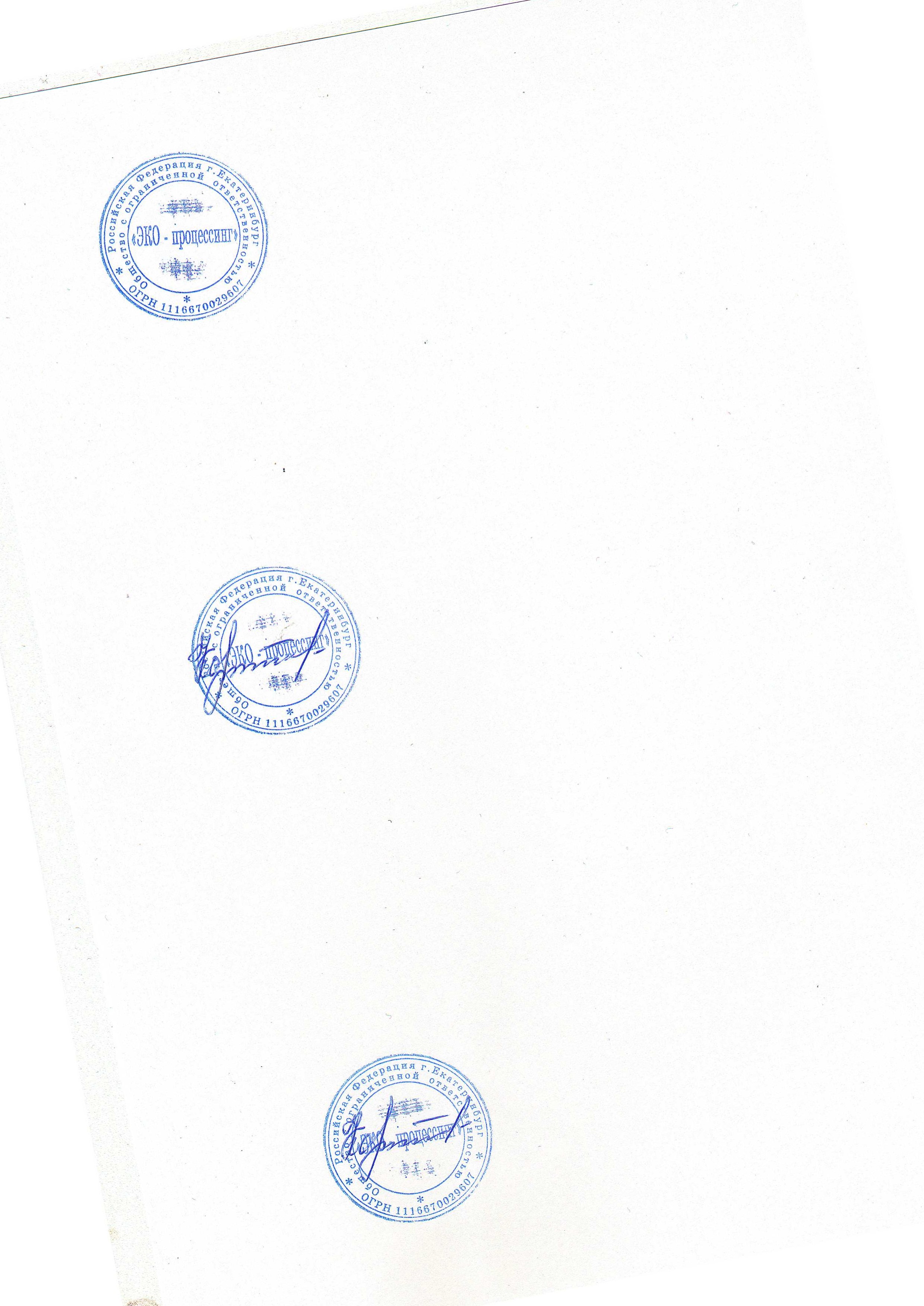 С уважением,	Директор по МТСООО «ЭКО-процессинг»                                              С.А.КоретниковКонт. тел: +79221811011                                                                                                                               Е-mail: ekoprozess@mail.ru